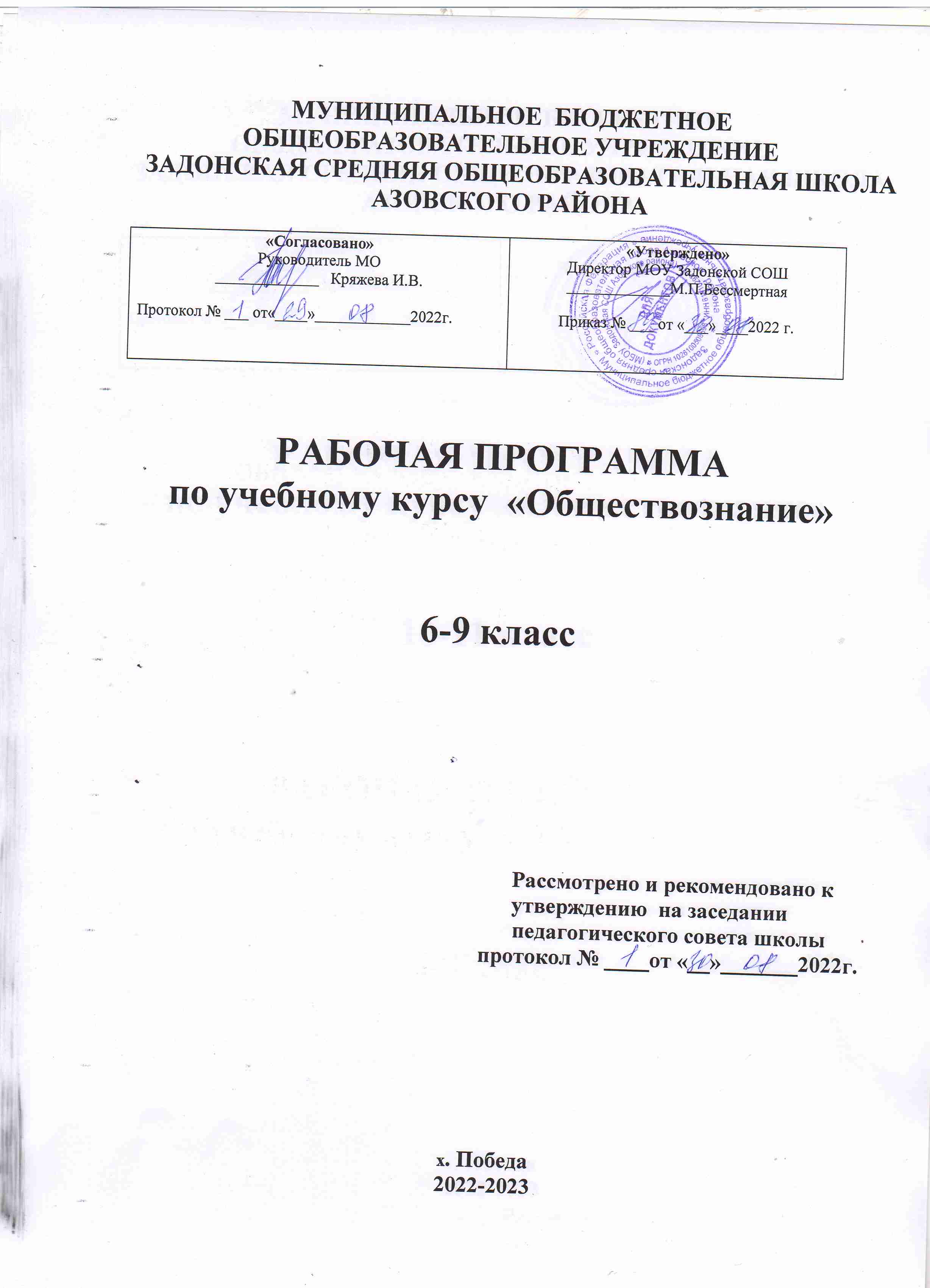 Рабочая программа  составлена на основе  программы по курсу  «Обществознание» к линии учебников под редакцией Л.Н. Боголюбова для основной школы, составленная на основе ФГОС. Издательство «Просвещение», 2016г.              Изучение обществознания в основной школе направлено на достижение следующих целей:  развитие   личности в ответственный период социального взросления человека (10-15 лет), ее познавательных интересов, критического мышления в процессе восприятия социальной информации и определения собственной позиции; нравственной и правовой культуры, экономического образа мышления, способности к самоопределению и самореализации; воспитание общероссийской идентичности, гражданской ответственности, уважения к социальным нормам; приверженности гуманистическим и демократическим ценностям, закрепленным в Конституции РФ; освоения на уровне функциональной грамотности  системы  знаний, необходимых для социальной адаптации: об обществе; основных социальных ролях; о позитивно оцениваемых обществом качествах личности, позволяющих успешно взаимодействовать в социальной среде; сферах человеческой деятельности; способах регулирования общественных отношений; механизмах реализации и защиты прав человека и гражданина; формирование опыта применения полученных знаний для решения типичных задач в области социальных отношений; экономической и гражданско-общественной деятельности; межличностных отношений; отношений между людьми различных национальностей и вероисповеданий; самостоятельной познавательной деятельности; правоотношений; семейно-бытовых отношений.    Рабочая программа предусматривает выделение двух относительно самостоятельных этапов изучения курса, связанных между собой, с учетом возрастных особенностей учащихся. Содержание первого этапа (6-7кл.), посвящено  актуальным для растущей личности проблемам жизни человека в социуме.  Даются элементарные научные представления об обществе, о социальном окружении, Родине. Эти вопросы должны быть раскрыты через противопоставление добра и зла, справедливости и несправедливости. Основой содержания являются моральные и правовые нормы. Это создаст условия для единства обучения и воспитания, определяющего нравственные ориентиры, формирующего образцы достойного поведения.      В 6 классе содержание курса возвращает к изученному в предшествующем году, но на более высоком уровне: круг знаний о человеке в обществе расширяется. Тема «Человек в социальном измерении» даёт относительно развёрнутое представление о личности и её социальных качествах, о человеческой деятельности, включая познавательную. Проблеме качеств, свойственных человеку, посвящена и следующая тема — «Нравственные основы жизни», а тема «Человек среди людей» характеризует его взаимоотношения с другими людьми.     В 7 классе школьники проходят важный рубеж своего социального взросления: им исполняется 14 лет, они получают паспорт гражданина Российской Федерации, расширяются их права в экономических отношениях, наступает уголовная ответственность за некоторые виды преступлений. Соответственно курс даёт им две необходимые на этом рубеже социализации темы. Первая из них — «Регулирование поведения людей в обществе» — представляет собой цикл уроков, рассчитанных на формирование первоначальных и в определённой мере упорядоченных знаний о роли социальных норм в жизни человека и общества. Материал темы включает сюжеты, раскрывающие вопросы о необходимости соблюдения закона, о правах человека и, отдельно, о правах ребёнка. Специальный урок посвящен необходимости подготовки учащегося к выполнению воинского долга. Вторая тема — «Человек в экономических отношениях» — даёт представление о таких проявлениях экономической жизни общества, как производство, обмен, потребление. Особое внимание уделено рассмотрению основы экономики — производству, в процессе которого реализуется её важнейшая роль в обществе — создание материальных благ для удовлетворения потребностей людей. При изучении экономических явлений акцент делается на раскрытии способов рационального поведения основных участников экономики — потребителей и производителей. Кроме того, программа предполагает раскрытие основной проблематики нравственных и правовых отношений человека и природы (тема «Человек и природа»).      На втором этапе курса для старших подростков (8—9 классы) все его содержательные компоненты (социально-психологические, морально-этические, социологические, экономические, правовые и т. д.) раскрываются более обстоятельно, систематично, целостно.      В 8 классе предложены четыре темы. Первая — «Личность и общество» — вводит в круг проблем современного общества и общественных отношений. Следующая тема — «Сфера духовной жизни» — вводит ученика в круг проблем морали, важных для осознания себя как существа нравственного. Кроме того, в этой теме учащиеся получают возможность познакомиться с функционированием в обществе системы образования, науки и религии, с информационными процессами в обществе. Тема «Экономика» углубляет знания учащихся об основных экономических проявлениях (производство, обмен, потребление) через раскрытие ключевых экономических понятий. Изучаются понятия относительно высокой степени обобщённости, охватывающие широкий спектр разнообразных явлений экономической жизни (экономическая система, рынок, собственность, ограниченность ресурсов). Преимущество отдано рассмотрению вопросов микроэкономики — экономическим отношениям между отдельными хозяйствующими субъектами (потребители, производители, фирмы). Специальное внимание уделено и некоторым макроэкономическим проблемам, включая роль государства в экономике, безработицу, международную торговлю. Тема «Социальная сфера» раскрывает ключевые социологические понятия: социальная структура, социальные группы, социальная роль, социальный статус, социальная мобильность, социальный конфликт, межнациональные отношения. На их основе характеризуются социальные отношения в современном обществе.     В 9 классе завершается рассмотрение основных сфер жизни общества. Тема «Политика» даёт обобщённое представление о власти и отношениях по поводу власти, раскрывает роль государства, возможности участия граждан в управлении делами общества. Заключительная тема «Право», на которую отводится наибольший в 9 классе объём учебного времени, вводит учащихся в сложный и обширный мир права и закона. Часть уроков отводится вопросам теории права, другая — отраслям права. Особое внимание уделено элементам конституционного права. Рассматриваются основы конституционного строя РФ, федеративного устройства РФ, государственного устройства РФ, а также механизм реализации и защиты прав и свобод гражданина РФ. Учащимся предъявляются в определённой мере систематизированные знания о праве.    Изучение содержания курса по обществознанию в основной школе должно осуществляться во взаимосвязи с содержанием программ дополнительного  образования, деятельностью детских общественных  организаций, реальной жизнью школьного коллектива. Одной из задач этой работы  выступает создание иммунитета и формирование нетерпимости к правонарушениям, наркомании, другим негативным явлениям.    Достижение поставленных целей, успешное овладение учебным содержанием данного предмета предполагают использование разнообразных средств и методов обучения. Основные методы обучения основаны на деятельностном подходе: метод проектов и исследований, методика проблемного и развивающего обучения, рефлексивные методы. На первой ступени основной школы, когда учащиеся только начинают систематическое изучение содержания курса по обществознанию, особое значение приобретают методы личностно ориентированного обучения, помогающие раскрытию и конкретизации рассматриваемых понятий и положений, связи обобщённых знаний курса с личным (пусть пока и небольшим) социальным опытом, с собственными наблюдениями детей и с их уже сложившимися представлениями (а возможно, и со стереотипами и с предубеждениями) о социальной жизни и поведении людей в обществе. Развитию у учащихся 5—9 классов готовности к правомерному и нравственно одобряемому поведению предполагает использование метода реконструкций и анализ с позиций норм морали и права типичных социальных ситуаций, сложившихся практик поведения.     Основные технологии, формы, методы обучения: проблемный диалог, продуктивное чтение, проектная технология,  технология критического мышления, групповая форма работы,  метод « работы в парах», изложение материала самим учителем, практикумы.        В качестве технологии  обучения по данной рабочей программе используется и традиционная технология. В рамках традиционной технологии применяются  методы следующих технологий:   технология развития критического мышления (формирование умений работать с научным текстом, опираться на жизненный опыт, визуализировать учебный материал, анализировать проблемы современности);  технология проблемного обучения (проблемный характер изложения материала, формирование исследовательской культуры ученика); технология коллективного способа обучения, технология обучения в сотрудничестве (развитие коммуникативных навыков обучающихся, умений адаптироваться в разных группах за короткий промежуток времени, работать в системе «взаимоконсультаций»);   метод проектов (развитие творческого потенциала ученика, акцент на личностнозначимую информацию и дифференциацию домашних заданий);     Основные формы деятельности учащихся: работа с текстом, проектная деятельность, решение жизненных задач. Работа с  документами, таблицами, схемами, творческие задания, исследовательская деятельность. При работе с  учащимися по данной рабочей программе используются следующие общие формы обучения:  индивидуальная   (консультации); групповая  (учащиеся работают в группах, создаваемых на различных основах: по темпу усвоения – при изучении нового материала, по уровню учебных достижений – на обобщающих по теме уроках); фронтальная (работа учителя сразу со всем классом в едином темпе с общими задачами); парная (взаимодействие между двумя учениками с целью осуществления взаимоконтроля).      При реализации данной рабочей программы применяется классно – урочная система обучения. Таким образом, основной формой организации учебного процесса является урок. Кроме урока, используется ряд других организационных форм обучения: беседа, домашняя самостоятельная работа (включает работу с текстом учебника и дополнительной литературой для учащихся, выполнение упражнений и решение задач разной сложности; практикум, рассказ, подготовка проекта).Место учебного предмета в учебном плане«Обществознание» в основной школе изучается с 6 по 9 класс. Общее количество времени на четыре года обучения составляет 136 часов. Общая недельная нагрузка в каждом году обучения составляет 1 час. Из них на 6,7,8,9 классы отводится 34 часа (1 час в неделю при 34 учебных неделях, согласно годовому учебному графику МБОУ Задонской СОШ). Требования к результатам обучения и освоения содержания курса по обществознанию    Личностными результатами выпускников основной школы, формируемыми при изучении содержания курса по обществознанию, являются:  • мотивированность  и направленность на активное и созидательное участие в будущем в общественной и государственной жизни;  • заинтересованность не только в личном успехе, но и в развитии различных сторон жизни общества, в благополучии и процветании своей страны;  • ценностные ориентиры, основанные на идеях патриотизма, любви и уважения к Отечеству; на отношении к человеку, его правам и свободам как высшей ценности; на стремлении к укреплению исторически сложившегося государственного единства; на признании равноправия народов, единства разнообразных культур; на убежденности в важности для общества семьи и семейных традиций; на осознании необходимости поддержания гражданского мира и согласия и своей ответственности за судьбу страны перед нынешними и грядущими поколениями.      Метапредметные результаты изучения обществознания выпускниками основной школы проявляются в:  • умение сознательно организовывать свою познавательную деятельность (от постановки цели до получения и оценки результата);  • умение  объяснять явления и процессы социальной действительности с научных, социально-философских позиций; рассматривать их комплексно в контексте сложившихся реалий и возможных перспектив;  • способности анализировать реальные социальные ситуации, выбирать адекватные способы деятельности и модели поведения в рамках реализуемых основных социальных ролей (производитель, потребитель и др.);  • овладение различными видами публичных выступлений (высказывания, монолог, дискуссия)  и следование этическим нормам и правилам ведения диалога;  • умении выполнять познавательные и практические задания, в том числе с использованием проектной деятельности на уроках и в доступной социальной практике, на:  1) использование элементов причинно-следственного анализа;  2) исследование несложных реальных связей и зависимостей;  3) определение сущностных характеристик изучаемого объекта; выбор верных критериев для сравнения, сопоставления, оценки объектов;  4) поиск и извлечение нужной информации по заданной теме в адаптированных источниках различного типа;  5) перевод информации из одной знаковой системы в другую (из текста в таблицу, из аудиовизуального ряда в текст и др.), выбор знаковых систем адекватно познавательной и коммуникативной ситуации;  6) объяснение изученных положений на конкретных примерах;  7) оценку своих учебных достижений, поведения, черт своей личности с учетом мнения других людей, в том числе для корректировки собственного поведения в окружающей среде; выполнение в повседневной жизни этических и правовых норм, экологических требований;  8) определение собственного отношения к явлениям современной жизни, формулирование своей точки зрения.      Предметными результатами освоения выпускниками основной школы содержания программы по обществознанию являются в сфере: познавательной  • относительно целостное представление об обществе и о человеке, о сферах и областях общественной жизни, механизмах и регуляторах деятельности людей;  • знание ряда ключевых понятий базовых для школьного обществознания наук: социологии, экономической теории, политологии, культурологии, правоведения, этики, социальной психологии и философии; умение объяснять с их позиций явления социальной действительности;  • знания, умения и ценностные установки, необходимые для сознательного выполнения старшими подростками основных социальных ролей в пределах своей дееспособности;  • умения находить нужную социальную информацию в различных источниках; адекватно ее воспринимать, применяя основные обществоведческие термины и понятия; преобразовывать в соответствии с решаемой задачей (анализировать, обобщать, систематизировать, конкретизировать имеющиеся данные, соотносить их с собственными знаниями); давать оценку взглядам, подходам, событиям, процессам с позиций одобряемых в современном российском обществе социальных ценностей; ценностномотивационной; ценностно-мотивационной   • понимание побудительной роли мотивов в деятельности человека, места ценностей в мотивационной структуре личности, их значения в жизни человека и развитии общества;  • знание основных нравственных и правовых понятий, норм и правил, понимание их роли как решающих регуляторов общественной жизни, умение применять эти нормы и правила к анализу и оценке реальных социальных ситуаций, установка на необходимость руководствоваться этими нормами и правилами в собственной повседневной жизни;  • приверженность гуманистическим и демократическим ценностям, патриотизму и гражданственности; трудовой; трудовой • знание особенностей труда как одного из основных видов деятельности человека; основных требований трудовой этики в современном обществе; правовых норм, регулирующих трудовую деятельность несовершеннолетних;  • понимание значения трудовой деятельности для личности и для общества; эстетической • понимание специфики познания мира средствами искусства в соотнесении с другими способами познания;  • понимание роли искусства в становлении личности и в жизни общества; коммуникативной  • знание определяющих признаков коммуникативной деятельности в сравнении с другими видами деятельности;  • знание новых возможностей для коммуникации в современном обществе, умение использовать современные средства связи и коммуникации для поиска и обработки необходимой социальной информации;  • понимание языка массовой социально-политической коммуникации, позволяющее осознанно воспринимать соответствующую информацию; умение различать факты, аргументы, оценочные суждения;  • понимание значения коммуникации в межличностном общении;  • умение взаимодействовать в ходе выполнения групповой работы, вести диалог, участвовать в дискуссии, аргументировать собственную точку зрения;  • знакомство с отдельными приемами и техниками преодоления конфликтов.Планируемые результаты изучения учебного предметаФормирование универсальных учебных действий.  Личностные универсальные учебные действия.  знание государственной символики (герб, флаг, гимн), знание государственных праздников;  знание положений Конституции РФ, основных прав и обязанностей гражданина;  гражданский патриотизм, любовь к Родине, чувство гордости за свою страну;  эмоционально положительное принятие своей этнической идентичности;  уважение к другим народам России и мира и принятие их, межэтническая толерантность, готовность к равноправному сотрудничеству;  уважение к личности и ее достоинствам, доброжелательное отношение к окружающим, нетерпимость к любым видам насилия и готовность противостоять им;  уважение к ценностям семьи, любовь к природе, признание ценности здоровья, своего и других людей, оптимизм в восприятии мира;  позитивная моральная самооценка и моральные чувства - чувство гордости при следовании моральным нормам, переживания, стыда и вины при их нарушении;  умение вести диалог на основе равноправных отношений и взаимного уважения и принятия; умение конструктивно разрешать конфликты;  готовность и способность к выполнению моральных норм в отношении взрослых и сверстников в школе, дома, во внеучебных видах деятельности;  потребность в участии в общественной жизни ближайшего социального окружения, общественно полезной деятельности;  умение строить жизненные планы с учетом конкретных социально-исторических, политических и экономических условий;  Регулятивные универсальные учебные действия.  научится целеполаганию, включая постановку новых целей, при образовании практической задачи в познавательную;  самостоятельно анализировать условия достижения цели на основе учета выделенных учителем ориентиров действия в новом учебном материале;  планировать пути достижения целей;  уметь самостоятельно контролировать свое время и управлять им;  принимать решения в проблемной ситуации на основе переговоров;  осуществлять констатирующий и предвосхищающий контроль по результатам и по способам действия;актуальный контроль на уровне произвольного внимания;  адекватно самостоятельно оценивать правильность выполнения действия и вносить необходимые коррективы исполнения, как в конце действия, так и по ходу его реализации.   Коммуникативные универсальные учебные действия.  учитывать разные мнения и стремиться к координации различных позиций в сотрудничестве;  формулировать собственное мнение и позицию, аргументировать и координировать ее с позициями партнеров в сотрудничестве при выработке общего решения совместной деятельности;  устанавливать и сравнивать разные точки зрения прежде, чем принимать решения и делать выбор;  аргументировать свою точку зрения, спорить и отстаивать свою позицию не враждебным для оппонентов образам;  задавать вопросы, необходимые для организации собственной деятельности и сотрудничества с партнером;  осуществлять взаимный контроль и оказывать в сотрудничестве необходимую взаимопомощь;  адекватно использовать речь для планирования и регуляции своей деятельности;  адекватно использовать речевые средства для решения различных коммуникативных задач;  владеть устной и письменной речью; строить монологическое контекстное высказывание;  работать в группе - устанавливать рабочие отношения, эффективно сотрудничать и способствовать продуктивной кооперации; интегрироваться в группу сверстников и строить продуктивное взаимодействие со сверстниками и взрослыми.   Познавательные универсальные учебные действия.  научится основам реализации проектно-исследовательской деятельности;  осуществлять расширенный поиск информации с использованием ресурсов библиотек и Интернета;  давать определения понятиям;  устанавливать причинно-следственные связи;  обобщать понятия - осуществлять логическую операцию перехода от видовых признаков к родовому понятию, от понятия с меньшим объемом к понятию с большим объемом;  строить логическое  рассуждение, включающее установление причинно-следственных связей;  объяснять явление, процессы, связи и отношения, выявляемые в ходе исследований;  основам ознакомительного, изучающего, усваивающего поискового чтения;  структурировать тексты, включая умения выделять главное и второстепенное, главную идею текста, выстраивать последовательность описываемых событий.Содержание курсаСОЦИАЛЬНАЯ СУЩНОСТЬ ЛИЧНОСТИ (27 ч)  1. Человек в социальном измерении (18 ч)  Природа человека. Интересы и потребности. Самооценка. Здоровый образ жизни. Безопасность жизни.  Деятельность и поведение. Мотивы деятельности. Виды деятельности. Люди с ограниченными возможностями и особыми потребностями.  Как человек познаёт мир и самого себя. Образование и самообразование.  Социальное становление человека: как усваиваются социальные нормы. Социальные «параметры личности».  Положение личности в обществе: от чего оно зависит. Статус. Типичные социальные роли.  Возраст человека и социальные отношения. Особенности подросткового возраста. Отношения в семье и со сверстниками.  Тендер как «социальный пол». Различия в поведении мальчиков и девочек.  Национальная принадлежность: влияет ли она на социальное положение личности.  Гражданско-правовое положение личности в обществе. Юные граждане России: какие права человек получает от рождения.  2. Ближайшее социальное окружение (9 ч)  Семья и семейные отношения. Роли в семье. Семейные ценности и традиции. Забота и воспитание в семье.  Защита прав и интересов детей, оставшихся без попечения родителей.  Человек в малой группе. Ученический коллектив, группа сверстников.  Межличностные отношения. Общение. Межличностные конфликты и пути их разрешения. СОВРЕМЕННОЕ ОБЩЕСТВО (27 ч)  3. Общество — большой «дом» человечества (12 ч)  Что связывает людей в общество. Устойчивость и изменчивость в развитии общества. Основные типы обществ. Общественный прогресс.  Сферы общественной жизни, их взаимосвязь.  Труд и образ жизни людей: как создаются материальные блага. Экономика.  Социальные различия в обществе: причины их возникновения и проявления. Социальные общности и группы.  Государственная власть, её роль в управлении общественной жизнью.  Из чего складывается духовная культура общества. Духовные богатства общества: создание, сохранение, распространение, усвоение. 4. Общество, в котором мы живём (15 ч)  Мир как единое целое. Ускорение мирового общественного развития.  Современные средства связи и коммуникации, их влияние на нашу жизнь.  Глобальные проблемы современности. Экологическая ситуация в современном глобальном мире: как спасти природу.  Российское общество в начале XXI века.  Ресурсы и возможности развития нашей страны: какие задачи стоят перед отечественной экономикой. Основы конституционного строя Российской Федерации. Государственное устройство нашей страны, многонациональный состав её населения. Что значит сегодня быть гражданином своего Отечества? Духовные ценности российского народа. Культурные достижения народов России: как их сохранить и приумножить. Место России среди других государств мира.  СОЦИАЛЬНЫЕ НОРМЫ (27 ч)  5. Регулирование поведения людей в обществе (18 ч)  Социальные нормы и правила общественной жизни. Общественные традиции и обычаи.  Общественное сознание и ценности. Гражданственность и патриотизм.  Мораль, её основные принципы. Добро и зло. Законы и правила нравственности. Моральные нормы и моральный выбор. Нравственные чувства и самоконтроль. Влияние моральных устоев на развитие общества и человека.  Право, его роль в жизни человека, общества и государства. Основные признаки права. Нормы права. Понятие прав, свобод и обязанностей.  Дееспособность и правоспособность человека. Правоотношения, субъекты права.  Конституция Российской Федерации — Основной закон государства. Конституция Российской Федерации о правах и свободах человека и гражданина.  Личные (гражданские) права, социально-экономические и культурные права, политические права и свободы российских граждан.  Как защищаются права человека в России.  Конституционные обязанности российского гражданина. Обязанность платить налоги. Обязанность бережно относиться к природным богатствам. Защита Отечества — долг и обязанность.  6. Основы российского законодательства (9 ч)  Гражданские правоотношения. Гражданско-правовые споры.  Семейные правоотношения. Права и обязанности родителей и детей. Защита прав и интересов детей, оставшихся без родителей.  Трудовые правоотношения. Права, обязанности и ответственность работника и работодателя. Особенности положения несовершеннолетних в трудовых правоотношениях.  Административные правоотношения. Административное правонарушение.  Преступление и наказание. Правовая ответственность несовершеннолетних.  Правоохранительные органы. Судебная система.  ЭКОНОМИКА И СОЦИАЛЬНЫЕ ОТНОШЕНИЯ (27 ч)  7. Мир экономики (12 ч)  Экономика и её роль в жизни общества. Экономические ресурсы и потребности. Товары и услуги. Цикличность экономического развития.  Современное производство. Факторы производства. Новые технологии и их возможности. Предприятия и их современные формы.  Типы экономических систем. Собственность и её формы.  Рыночное регулирование экономики: возможности и границы. Виды рынков. Законы рыночной экономики.  Деньги и их функции. Инфляция. Роль банков в экономике.  Роль государства в рыночной экономике. Государственный бюджет. Налоги.  Занятость и безработица:  какие профессии востребованы на рынке труда в начале XXI в. Причины безработицы. Роль государства в обеспечении занятости.  Особенности экономического развития России.  8. Человек в экономических отношениях (6 ч)  Основные участники экономики — производители и потребители. Роль человеческого фактора в развитии экономики.  Труд в современной экономике. Профессионализм и профессиональная успешность. Трудовая этика. Заработная плата.  Предприниматель. Этика предпринимательства.  Экономика семьи. Прожиточный минимум. Семейное потребление.  Права потребителя.  9. Мир социальных отношений (9 ч)  Социальная неоднородность общества: причины и проявления. Общество как взаимодействие индивидов и групп. Многообразие социальных общностей и групп в обществе.  Изменения социальной структуры общества с переходом в постиндустриальное общество. Влияние экономики на социальный состав общества. Историзм понятий «социальная справедливость» и «равенство». Средний класс и его место в современном обществе.  Основные социальные группы современного российского общества. Социальная политика Российского государства. Нации и межнациональные отношения. Характеристика межнациональных отношений в современной России. Понятие толерантности.  ПОЛИТИКА. КУЛЬТУРА (27 ч)  10. Политическая жизнь общества (16 ч)  Власть. Властные отношения. Политика. Внутренняя и внешняя политика.  Сущность государства. Суверенитет. Государственное управление. Формы государства. Функции государства.  Наше государство — Российская Федерация. Государственное устройство России. Гражданство Российской Федерации.  Политический режим. Демократия. Парламентаризм.  Республика. Выборы и избирательные системы. Политические партии.  Правовое государство. Верховенство права. Разделение властей. Гражданское общество и правовое государство. Местное самоуправление.  Органы власти Российской Федерации. Органы законодательной власти. Органы исполнительной власти. Правоохранительные органы. Судебная система.  Межгосударственные отношения. Международные политические организации.  Войны и вооружённые конфликты. Национальная безопасность. Сепаратизм. Международноправовая защита жертв вооружённых конфликтов.  Глобализация и её противоречия.  Человек и политика. Политические события и судьбы людей. Гражданская активность. Патриотизм.  11. Культурно-информационная среда общественной жизни (8 ч)  Информация и способы её распространения. Средства массовой информации. Интернет.  Культура, её многообразие и формы. Культурные различия. Диалог культур как черта современного мира.  Роль религии в культурном развитии. Религиозные нормы. Мировые религии. Веротерпимость.  Культура Российской Федерации. Образование и наука. Искусство. Возрождение религиозной жизни в нашей стране.  12. Человек в меняющемся обществе (3 ч)  Можно ли предвидеть будущее? Как приспособиться к быстрым переменам? Непрерывное образование. Образование и карьера. Мир современных профессий. Образ жизни и здоровье. Мода и спорт. Будущее создаётся молодымиЛист корректировки рабочей программыКалендарно-тематическое планирование по обществознанию 6 классКалендарно-тематическое планирование по обществознанию 7 классКалендарно-тематическое планирование по обществознанию 8 классКалендарно-тематическое планирование по обществознанию 9 классКласс Название раздела, темаДата проведенияДата проведенияПричина корректировкиКорректирующие мероприятияКласс Название раздела, темаПо плануПо фактуПричина корректировкиКорректирующие мероприятияИзменение сроков осенних каникулДополнительное заданиеИзменение сроков осенних каникулДополнительное заданиеПраздничный деньДополнительное заданиеПраздничный деньДополнительное заданиеПраздничный деньДополнительное задание№п/пНаименование разделов и темДатаДатапланфакт1Введение в курс «Обществознание    6 класс». 1.09.20222Принадлежность двум мирам. 8.09.20223Учимся развивать свою любознательность. 15.09.20224Человек – личность. 22.09.20225Учимся быть интересной личностью. 29.09.20226Отрочество – особая пора. 06.10.20227Учимся управлять своими эмоциями. 13.10.20228Потребности и способности человека. Контрольная работа за 1 четверть. 20.10.20229Когда возможности ограничены. 27.10.202210Учимся взаимодействовать с людьми с разными возможностями. 10.11.202211Мир увлечений. 17.11.202212Учимся распределять свое время. 24.11.202213Практикум к главе 1. 1.12.202214Повторительно-обобщающий урок по теме «Загадка человека». 8.12.202215Деятельность человека. Контрольная работа за 2 четверть. 15.12.202216Учимся правильно организовывать свою деятельность. 22.12.202217Труд – основа жизни. 29.12.202218Учимся трудиться и уважать труд. 12.01.202319Учение – деятельность школьника. 19.01.202320Учимся учиться. 26.01.202321Познание человеком мира и себя.02.02.202322Практикум к главе 2.09.02.202323Повторительно-обобщающий урок по теме «Человек и его деятельность». Контрольная работа за 3 четверть.16.02.202324Отношения с окружающими.02.03.202325Общение.09.03.202326Учимся понимать людей и устанавливать контакты.16.03.202327Человек в группе.30.03.202328Отношения со сверстниками.06.04.202329Конфликты в межличностных отношениях.13.04.202330Семья и семейные отношения.20.04.202331Учимся строить отношения с родителями. Повторительно-обобщающий урок по теме «Человек среди людей».27.04.202332Практикум к главе 3.Итоговая контрольная работа.4.05.202333Итоговое повторение и обобщение материала по курсу «Обществознание 6 класс».11.05.202318.05.202334Итоговое повторение и обобщение материала по курсу «Обществознание 6 класс».11.05.202318.05.2023№ п/п раздел и темаХарактеристика деятельности обучающихся Дата проведения урока  Дата проведения урока  № п/п раздел и темаХарактеристика деятельности обучающихся по плану по факту 123451-2Как устроена общественная жизнь.Выполнять несложные познавательные и практические задания, основанные на ситуациях жизнедеятельности человека в разных сферах общества. Наблюдать и характеризовать явления и события, происходящие в различных сферах общественной жизни.1.098.093-4Что значит «жить по правилам»Раскрывать роль социальных норм как регуляторов общественной жизни и поведения человека.Различать отдельные виды социальных норм.15.0922.095-6Экономика и её основные участникиОбъяснять сущность проблемы ограниченности экономических ресурсов.Различать основных участников экономической деятельности: производителей и потребителей, предпринимателей и наёмных работников.Раскрывать на примерах значение рациональ-ного поведения субъектов экономической деятельности.29.096.107-8Производственная деятельность человекаНазывать факторы, влияющие на производите-льность труда. Формулировать и аргументировать собственные суждения, касающиеся13.1020.10отдельных вопросов экономической жизни и опирающиеся на экономические знания и лич-ный опыт. Использовать полученные знания при анализе фактов поведения участников эконо-мической деятельности; оценивать этические нормы трудовой и предпринимательской деятельности. Раскрывать значение рациональ-ного поведения субъектов экономической деятельности.9-10Обмен, торговля, реклама.Анализировать и оценивать с позиций эконо-мических знаний сложившиеся практики и модели поведения потребителя. Грамотно при-менять полученные знания для определения экономически рационального поведения и порядка действий в конкретных ситуациях27.1010.1111-12Домашнее хозяйство.Характеризовать экономику семьи. Анализи-ровать структуру семейного бюджета. Сопоста-влять свои потребности и возможности, оптима-льно распределять свои материальные и трудо-вые ресурсы. Составлять семейный бюджет. Выполнять несложные познавательные и прак-тические задания, основанные на ситуациях жизнедеятельности человека.17.1124.1113-14Бедность и богатство.Раскрывать на примерах проявления богатства материального и духовного.Различать прожиточный минимум и потребительскую корзину. Объяснять причины неравенства доходов в обществе. Описывать различные формы перераспределения доходов.1.128.1215 -16Человек в обществе: труд и социальная лестница.Объяснять с помощью примеров значение интересов в продвижении человека по социальной лестнице.Раскрывать влияние социального окружения на положение человека в обществе.15.1222.12Обосновывать связь профессионализма и жизненного успеха. Выполнять несложные познавательные и практические задания, основанные на ситуациях жизнедеятельности человека в разных сферах общества. Учитывать общественные потребности при выборе направления своей будущей профессиональной деятельности.17-18Зачем людям государство.Объяснять причины возникновения государства. Характеризовать важнейшие признаки государства. Раскрывать задачи (функции) государства на примере современного Российского государства.Приводить примеры жизненных ситуаций, в которых необходимы документы, удостоверяющие личность и её права (паспорт, СНИЛС).29.1212.0119-20Почему важны законы.Объяснять и конкретизировать с помощью примеров такие задачи государственных законов, как установление и поддержание порядка, равенства всех перед законом.19.0126.0121-22Культура и её достиженияХарактеризовать развитие отдельных областей и форм культуры, выражать своё мнение о явлениях культуры. Описывать явления духовной культуры.Находить и извлекать социальную информацию о достижениях и проблемах развития культуры из адаптированных источников различного типа2.029.0223Практикум по главе I: «Мы живём в обществе». Представление и обсуждение выполненных в    процессе изучения раздела заданий практикума  на стр. 113 – 114.16.0224-25Наша страна на карте ми-ра.Описывать положение Российской Федерации на карте мира. Приводить примеры проявления патриотизма из истории и жизни современного общества. Характеризовать функции русского языка как государственного.2.039.0326-27Государственные символы РоссииОписывать основные государственные символы Российской Федерации. Знать текст гимна Рос-сии.16.0330.0328Конституция Российской Федерации.Использовать знания и умения для формирова-ния способности уважать права других людей, выполнять свои обязанности гражданина Р.Ф.6.0429Гражданин России.Объяснять на примерах сущность понятия «гражданственность»; приводить примеры проявления этих качеств из истории и жизни современного общества. 13.0420.0430Мы — многонациональ-ный народХарактеризовать и конкретизировать при-мерами этнические и национальные различия. Показывать на конкретны: примерах истори-ческого прошлого и современности российского общества проявления толерантного отношения к людям разных национальностей.27.0431Защита Отечества.На примерах объяснять содержание конститу-ционной обязанности защищать Отечество. Осознавать значение военной службы как патриотической долга.Конкретизировать с помощью примеров значе-ние и пути подготовки себя к выполнению воинского долга.4.0532Практикум по Главе II: «Наша Родина — Россия.» Представление и обсуждение выполненных в    процессе изучения раздела заданий практикума  на стр. 164 – 165.11.0533 Заключительный урок. Тематическая беседа по вопросам для итогового повторения. 18.05Итого: 33 часа.№Раздел, тема урокаХарактеристика деятельности учащихсяДатаДата№Раздел, тема урокаХарактеристика деятельности учащихсяпланфакт1Личность и общество. (6 часов)  ВведениеЧто делает человека человекомНазывать науки, изучающие общество, их особенности, связи. Характеризовать   учебник,   ориентироваться в нем. Работать в малых группах для решения учебных задач.5.092Человек, общество и природа.Объяснить взаимосвязь природы, человека, общества, иллюстрировать конкретными примерами.12.093Общество как форма жизнедеятельности людей. Развитие обществаВыявить типологию общества в зависимости от конкретных примеров. Охарактеризовать основные типы общества, дать им оценку, сравнить их.19.094Развитие  обществаОбъяснять взаимосвязь человека, природы,  общества,  иллюстрировать  конкретными примерами26.095Как стать личностьюДавать определения понятиям личность. Характеризовать личность человека . Объяснять взаимосвязь человека, общества,  иллюстрировать  конкретными примерами3.106Практикум по теме «Человек и общество»Систематизировать наиболее часто задаваемые вопросы.Устанавливать причины актуальности тех или иных вопросов для школьников10.107Сфера духовной культуры (7 часов). Сфера духовной жизниХарактеризовать духовную сферу жизни общества, духовные ценности личности и общества, процесс создания духовных ценностей, культуру личности и общества, их взаимосвязь.17.108-9Мораль Давать определение понятий: гуманизм, мораль, нравственность,  этика, добро, зло, патриотизм, гражданственность.Характеризовать основные принципы гуманизма; объяснять, в чём заключается главная функция моральных норм. 24.107.1110Долг и совестьОбъяснять значение  долга и ответственности для человека и общества, характеризовать сущность понятия «долг», совесть. Объяснять отличия и сходства долга общественного и морального.14.1111ОбразованиеОбъяснять понятия: образование, полное (среднее образование), профильное образование.21.1112Наука в современном обществеРазвитие эстетического сознания через освоение художественного и научного наследия народов России и мира, творческой деятельности.28.1113Религия как одна из форм культурыОбъяснять понятия: мировые религии, буддизм, христианство, ислам, свобода совести. Характеризовать религию как одну из форм культуры; особенности религиозного мировоззрения. Называть основные функции религии; раскрывать основные идеи мировых религий.5.1214Практикум по теме «Сфера духовной жизни»Систематизировать наиболее часто задаваемые вопросы.Устанавливать причины актуальности тех илииных вопросов для школьников12.1215Социальная сфера (5 часа) Социальная структура обществаОбъяснять сущность социальной структуры. Разъяснять на конкретных примерах   социальную   структуру   общества. Классифицировать   конфликты.   Сравнивать пути решения социальных конфликтов19.1216Социальные статусы и ролиХарактеризовать  социальный  статус и  социальные отношения. Характеризовать поведение человека с точки зрения социального статуса. Характеризовать социальные роли подростка.26.1217Нации и межнациональные отношенияДавать определение понятий: межнациональные отношения, этноцентризм,   расовая   и   национальная нетерпимость. Характеризовать межнациональное сотрудничество. 9.0118Отклоняющееся поведениеХарактеризовать социальные нормы  и отклоняющееся поведение.16.0119Практикум по теме  «Социальная сфера»Систематизировать наиболее часто задаваемые вопросы.Устанавливать причины актуальности тех илииных вопросов для школьников23.0120Экономика (14 часов) Экономика и ее роль в жизни обществаХарактеризовать экономику, ее структуру, роль в жизни общества. Понимать   сущность   информационных, человеческих ресурсов экономики и других факторов производства.30.0121Главные вопросы экономикиРазличать основные характеристики экономических систем, называть функции экономической системы6.0222СобственностьХарактеризовать понятия: имущественные отношения, собственность, право собственности. Перечислять формы собственности. Называть способы защиты прав собственности, законы и  органы власти, которые решают вопросы защиты права собственности.13.0223-24Рыночная экономикаХарактеризовать понятия рынок, рыночную экономика, спрос, предложение, конкуренция, рыночное равновесие.20.0225Производство- основа экономикиОбъяснять, какие факторы влияют на производство. Объяснять значение специализации производства для развития общества..27.0226Предпринимательская деятельностьПриводить     примеры     предпринимательской деятельности, разъяснять ее сущность.06.0327Роль государства в экономикеНазывать способы воздействия государства на экономику. Сравнивать государственное    и    рыночное    регулирование экономики.13.0328Распределение доходовОбъяснять   сущность   бюджета.   Уметь составлять личный или семейный бюджет.  27.0329ПотреблениеОбъяснять факторы влияния на объем и структуру потребительских расходов. 3.0430Инфляция и семейная экономикаОбъяснять понятия: инфляция, номинальный доход, реальный доход, сбережения, процент. Объяснять влияние инфляции на экономику, особенности формирования семейного бюджета в условиях инфляции.10.0431-32Безработица, ее причины и последствияНазывать меры государства для решения проблемы безработицы и обеспечении занятости населения.17.0433Мировое хозяйство и международная торговляОбъяснять понятия: обмен, торговля, деньги, мировые деньги, валюта, всероссийский рынок, мировое хозяйство, внешняя торговля, протекционизм.24.0434Практикум по теме «Экономика»Систематизировать наиболее часто задаваемые вопросы.Устанавливать причины актуальности тех илииных вопросов для школьников15.0535Итоговое повторение Провести диагностику результатов обученияв 8 классе.Подвести итоги учебной работы за год.Наметить перспективы обучения в 9 классе22.05№Раздел, тема урокаХарактеристика деятельности учащихсяДатаДата№Раздел, тема урокаХарактеристика деятельности учащихсяпланфакт1Введение (1 час)Вспомнить основные итоги прошлого года обучения. Познакомиться с основным содержанием курса 9 класса. Наметить перспективу совершенствования умений и навыков в процессе учебной деятельности.2.092Политика (9 ч.) Политика и власть.Характеризовать власть и политику как социальные явления9.093-4Государство.Раскрывать признаки суверенитета. Различать формы правления и государственного устройства16.0923.095Политические режимы.Сопоставлять различные типы политических режимов. Называть и раскрывать основные принципы демократического устройства30.096-7Правовое государство Раскрывать принципы правового государства. Характеризовать разделение властей7.1014.108-10Гражданское общество и государствоРаскрывать сущность гражданского общества. Характеризовать местное самоуправление21.1028.1011.1111-12Участие граждан в политической жизниАнализировать влияние политических отношений на судьбы людей. Проиллюстрировать основные идеи темы на примерах из истории, современных событий, личного социального опыта. Описывать различные формы участия гражданина в политической жизни. Обосновывать ценность и значимость гражданской активности.18.1125.1113Политические партии и движения Назвать признаки политической партии и показать их на примере одной из партий РФ. Характеризовать проявления многопартийности2.1214Практикум по теме «Политика»Систематизировать наиболее часто задаваемые вопросы. Устанавливать причины актуальности тех или иных вопросов для школьников. Уметь объяснять явления и процессы социальной действительности с опорой на изученные понятия. Находить нужную социальную информацию, адекватно её воспринимать, применяя основные обществоведческие термины и понятия, преобразовывать в соответствии с решаемой задачей. Анализировать реальные социальные ситуации.9.1215-16Право (18 ч.) Роль права в жизни общества и государстваОбъяснять, почему закон является нормативным актом высшей юридической силы. Сопоставлять позитивное и естественное право. Характеризовать основные элементы системы российского законодательства16.1223.1217Правоотношения и субъекты праваРаскрывать смысл понятия «правоотношения», показывать на примерах отличия правоотношений от других видов социальных отношений. Раскрывать смысл понятий «субъективные юридические права» и «юридические обязанности участников правоотношений». Объяснять причины субъективности прав и юридического закрепления обязанностей участников правоотношений30.0118Правонарушения и юридическая ответственностьРазличать правонарушение и правомерное поведение. Называть основные виды и признаки правонарушений.13.0119Правоохранительные органыНазывать основные правоохранительные органы РФ. Различать сферы деятельности правоохранительных органов и судебной системы.20.0120-21Конституция Российской Федерации. Основы конституционного строяХарактеризовать Конституцию РФ как закон высшей юридической силы. Приводить конкретные примеры с опорой на текст Конституции РФ, подтверждающие её высшую юридическую силу. Называть главные задачи Конституции. Объяснять, какие принципы правового государства отражены в статьях 2, 10, 15, 17, 18 Конституции РФ. 27.013.0222Права и свободы человека и гражданинаОбъяснять смысл понятия «права человека». Объяснять, почему Всеобщая декларация прав человека не является юридическим документом.10.0217.0223Гражданские правоотношенияХарактеризовать особенности гражданских правовых отношений. Называть виды и приводить примеры гражданских договоров. Раскрывать особенности гражданской дееспособности несовершеннолетних.3.0324Право на труд. Трудовые правоотношенияНазывать основные юридические гарантии права на свободный труд. Характеризовать особенности трудовых правоотношений. Объяснять роль трудового договора в отношениях между работниками и работодателями10.0325Семейные правоотношенияОбъяснять условия заключения и расторжения брака. Приводить примеры прав и обязанностей супругов, родителей и детей.17.0326Административные правоотношенияОпределять сферу общественных отношений, регулируемых административным правом. Характеризовать субъектов административных правоотношений. Указывать основные признаки административного правонарушения. Характеризовать значение административных наказаний31.0327Уголовно-правовые отношенияХарактеризовать особенности уголовного права и уголовно-правовых отношений. Указывать объекты уголовно-правовых отношений. Перечислять важнейшие признаки преступления. Отличать необходимую оборону от самосуда.7.0428Социальные праваНазывать основные социальные права человека. Раскрывать понятие «социальное государство». На конкретных примерах конкретизировать основные направления социальной политики нашего государства14.0429Международно-правовая защита жертв вооружённых конфликтовОбъяснять сущность гуманитарного права. Характеризовать основные нормы, направленные на защиту раненых, военнопленных, мирного населения.21.0430Правовое регулирование отношений в сфере образованияОбъяснять смысл понятия «право на образование». Различать право на образование применительно к основной и полной средней школе. Объяснять взаимосвязь права на образование и обязанности получить образование28.0431Практикум по теме «Право»Систематизировать наиболее часто задаваемые вопросы. Устанавливать причины актуальности тех или иных вопросов для школьников. Определять собственное отношение к реалиям социально-правовой деятельности. Формировать знания о ключевых правовых понятиях, нормах, понимание их роли как решающих регуляторов жизни человека и общества. 5.0532Итоговое повторение Провести диагностику результатов обучения в 9 классе. Подвести итоги учебной работы за год12.0533Итоговое повторение Провести диагностику результатов обучения в 9 классе. Подвести итоги учебной работы за год19.05